1- Öğrenci Bilgileri2- Tez Bilgileri3- Tez Sınav Jürisi	Asıl Üyeler	Yedek Üyeler   Tez Savunma Sınavının Yapılacağı:Adayın yukarıda belirtilen tarih ve yerde tez savunma sınavını yapmak üzere, yukarıda belirtilen öğretim üyeleri ‘Tez Savunma Jürisi’ olarak önerilmektedir.Gereğini bilgilerinize arz ederim.Ek: Anabilim Dalı Akademik Kurul Kararı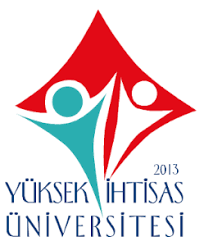 Yüksek İhtisas ÜniversitesiLisansüstü Eğitim EnstitüsüTezli Yüksek Lisans/Doktora ProgramıTez Savunma Sınavı Jüri Öneri FormuAdı SoyadıÖğrenci NoAna Bilim DalıProgramıStatüsü Y. Lisans 	 DoktoraTelefon / e-mailTez DanışmanıTez Başlığı (Türkçe)Tez Başlığı (İngilizce)Unvanı, Adı, Soyadı
ÜniversiteAna Bilim DalıBilim DalıE-mailUnvanı, Adı, SoyadıÜniversiteAna Bilim DalıBilim DalıE-mailTarih:Saat:Yer:(Ana Bilim Dalı Başkanı)(İsim-İmza)